В целях формирования экспертного сообщества при Центральном Совете Профсоюза по вопросам формирования национальной системы профессионального роста педагогических работников, на основании предложений участников Всероссийского совещания «Модернизация системы повышения квалификации учителей в условиях формирования национальной системы учительского роста», организованного Общероссийским Профсоюзом образования, Министерством образования и науки Российской Федерации, Российской Академией образования (г. Калининград, 25-27 марта 2018 г.) Исполнительный комитет Профсоюза ПОСТАНОВЛЯЕТ:1. Создать при Центральном Совете Общероссийского Профсоюза образования Совет по непрерывному профессиональному педагогическому образованию.2. Утвердить Положение о Совете по непрерывному профессиональному педагогическому образованию при Центральном Совете Общероссийского Профсоюза образования (Приложение №1).3. Утвердить состав Совета по непрерывному профессиональному педагогическому образованию при Центральном Совете Общероссийского Профсоюза образования (Приложение № 2).4. Контроль за выполнением постановления возложить на заместителя Председателя Профсоюза Куприянову Т.В.             Председатель Профсоюза		         Г.И. МеркуловаПриложение № 1
 к постановлению 
Исполкома Профсоюзаот 8 ноября 2018 г. № 15-8ПОЛОЖЕНИЕ
о Совете по непрерывному профессиональному педагогическому образованию при Центральном Совете Общероссийского Профсоюза образования1. ОБЩИЕ ПОЛОЖЕНИЯ1.1. Совет по непрерывному профессиональному педагогическому образованию при Центральном Совете Профсоюза работников народного образования и науки Российской Федерации (далее – Совет) является постоянно действующим совещательным и консультативным органом Центрального совета Профессионального союза работников народного образования и науки Российской Федерации (далее – Центральный совет Профсоюза, Профсоюз), созданным с целью открытого обсуждения и экспертного анализа представителями профессионального педагогического и научно-педагогического сообществ содержательных, организационно-правовых и управленческих новаций (идей, проектов, моделей, нормативных правовых актов, условий и пр.) в контексте становления и развития новых ценностей современного педагогического образования и новой педагогической культуры.1.2. Деятельность Совета основывается на принципах гласности, коллегиальности и открытости.1.3. Совет в своей деятельности руководствуется законодательством Российской Федерации, Уставом Профсоюза и настоящим Положением. 1.4. Положение о Совете, его количественный и персональный состав утверждаются Исполнительным комитетом Профсоюза.2. ОСНОВНЫЕ ЗАДАЧИ СОВЕТА2.1. Основными задачами Совета являются: 2.1.1 экспертиза проектов федеральных законов и иных нормативных правовых актов, затрагивающих законные социально-трудовые права и профессиональные интересы работников образования в сфере их непрерывного педагогического образования и профессиональной деятельности;2.1.2 анализ новых подходов и практик к организации непрерывного педагогического образования и самообразования; выработка, при необходимости, экспертных предложений о внесении в них изменений и дополнений;2.1.3 подготовка аналитических, методических, проектных и иных материалов по развитию педагогического образования и педагогических кадров системы образования;2.1.4 подготовка предложений по направлениям совершенствования непрерывного педагогического образования, сопровождения организациями Профсоюза вопросов профессионального развития педагогических кадров;2.1.5 подготовка предложений и рекомендаций, направленных на обеспечение прав и интересов педагогических работников в непрерывном профессиональном образовании;2.1.6 консолидация, укрепление и развитие профессионального взаимодействия экспертов, занимающимися вопросами образования педагогической науки, по актуальным направлениям развития отечественной системы педагогического образования;2.1.7 внесение предложений в Центральный совет Профсоюза о мерах поощрения работников образования и науки за вклад в развитие отечественного педагогического образования.3. ПОРЯДОК ФОРМИРОВАНИЯ И ДЕЯТЕЛЬНОСТИ СОВЕТА3.1. Совет формируется из председателя Совета, заместителя председателя Совета, ответственного секретаря Совета и членов Совета.3.2. Председатель Совета осуществляет общее руководство Советом и организует его работу, председательствует на его заседаниях и информирует Совет о реализации принятых решений.3.3. Совет для осуществления экспертной и аналитической работы может создавать секции и временные рабочие группы, действующие под руководством одного из членов Совета.3.4. Основной формой работы Совета являются заседания. Заседания Совета проводятся в соответствии с планом работы Центрального совета Профсоюза, но не реже двух раз в год.3.5. Работа Совета может осуществляться в очной или заочной форме. Члены Совета участвуют в его работе лично. Делегирование полномочий не допускается. Члены Совета осуществляют свою деятельность на общественных началах.3.6. Ответственный секретарь Совета не позднее, чем за 5 дней, информирует членов Совета о дате, месте и времени проведения заседаний и повестке заседаний Совета, а также заранее рассылает материалы по рассматриваемым вопросам. Члены Совета, имеющие предложения по повестке заседания Совета, направляют их ответственному секретарю Совета не позднее, чем за 3 дня до дня проведения соответствующего заседания Совета.3.7. Заседание Совета считается правомочным, если на нем присутствует не менее половины членов Совета от общего состава. Заседания Совета ведет председатель Совета либо заместитель председателя Совета. 3.8. Решения Совета принимаются открытым голосованием. Решение считается принятым, если за него проголосовало более половины присутствующих на заседании членов Совета. При равенстве голосов принятым считается решение, за которое проголосовал председательствующий на заседании. 3.9. Решения, принимаемые на заседаниях Совета, оформляются протоколами, которые подписываются председательствующим на заседании и ответственным секретарем Совета. Протокол на заседаниях Совета ведется ответственным секретарем Совета.3.10. Организационное обеспечение деятельности Совета осуществляет аппарат Профсоюза.Приложение № 2
 к постановлению 
Исполкома Профсоюзаот 8 ноября 2018 г. № 15-8СОСТАВ
Совета по непрерывному профессиональному педагогическому образованию при Центральном Совете Общероссийского Профсоюза образованияАлександрова Екатерина Александровна, заведующая кафедрой методологии образования Национального исследовательского Саратовского государственного университета имени Н.Г. Чернышевского, д-р пед. наук, профессор (г. Саратов) (по согласованию).Бармин Николай Юрьевич, ректор Государственного бюджетного образовательного учреждения дополнительного профессионального образования "Нижегородский институт развития образования", председатель Ассоциации институтов дополнительного образования педагогических работников Приволжского федерального округа, «Отличник народного просвещения», д-р социол. наук (г. Нижний Новгород)  (по согласованию).Басюк Виктор Стефанович, заместитель президента Российской академии образования, заместитель председателя федерального учебно-методического объединения по общему образованию, д-р психол. наук, доцент (по согласованию).Березина Ольга Леонидовна, председатель Ямало-Ненецкой окружной организации Профсоюза работников народного образования и науки РФ, первый заместитель директора государственного автономного образовательного учреждения дополнительного профессионального образования Ямало-Ненецкого автономного округа «Региональный института развития образования» (г. Салехард), д-р пед. наук.Виноградова Наталья Федоровна, член-корреспондент Российской академии образования, руководитель центра начального общего образования Федерального государственного бюджетного научного учреждения «Институт стратегии развития образования Российской академии образования», ведущий научный сотрудник Федерального государственного бюджетного учреждения «Российская академия образования», д-р пед. наук, профессор (по согласованию).Гудкова Антонина Васильевна, председатель Самарской областной организации Общероссийского Профсоюза образования, председатель комиссии Центрального Совета по вопросам повышения профессионального уровня педагогических работников, Заслуженный учитель Российской Федерации, Отличник народного просвещения (г. Самара).Демидова Марина Юрьевна, руководитель Центра педагогических измерений Федерального государственного бюджетного научного учреждения «Федеральный институт педагогических измерений», д-р пед. наук (по согласованию).Дудова Людмила Васильевна, проректор по межрегиональным и международным связям Федерального государственного бюджетного образовательного учреждения высшего образования «Московский педагогический государственный университет», председатель координационного совета Общероссийской общественной организации «Ассоциация учителей литературы и русского языка», первый заместитель председателя комиссии по развитию образования и науки Общественной палаты Российской Федерации, канд. филол. наук, профессор (по согласованию).Загидуллин Раис Рамазанович, эксперт аппарата Общероссийского Профсоюза образования, канд. пед. наук, доцент.Золотарёва Ангелина Викторовна, ректор государственного автономного учреждения дополнительного профессионального образования Ярославской области «Институт развития образования», Заслуженный учитель Российской Федерации, д-р пед. наук, профессор (г. Ярославль) (по согласованию).Иванова Марина Алексеевна, председатель Московской городской организации Общероссийского профсоюза образования, Заслуженный учитель Российской Федерации, канд. экон. наук.Казакова Елена Ивановна, председатель Федерального учебно-методического объединения в сфере высшего образования по укрупненным группам специальностей/направлений «Образование и педагогические науки», член-корреспондент Российской академии образования (РАО), д-р пед. наук, профессор  (г. Санкт-Петербург) (по согласованию).Кайнов Иван Васильевич, специалист Комитета межрегиональной профсоюзной организации С-Петербурга и Ленинградской области (г. Санкт-Петербург).Карачевцев Игорь Альбертович, директор, учитель истории и обществознания Государственного образовательного учреждения «Гимназия № 166 г. Санкт-Петербурга», заместитель председателя Всероссийской общественной организации “Ассоциация учителей истории и обществознания”, абсолютный победитель Всероссийского конкурса «Учитель года - 2003», Заслуженный учитель Российской Федерации (г. Санкт-Петербург) (по согласованию).Клюев Юрий Александрович, учитель химии муниципального бюджетного образовательного учреждения «Брянский городской лицей № 1 им. А.С. Пушкина», Почетный работник общего образования, канд. биол. наук (г. Брянск) (по согласованию). Коджаспирова Галина Михайловна, профессор кафедры педагогики Института «Высшая школа образования» Федерального государственного бюджетного образовательного учреждения высшего образования «Московский педагогический государственный университет», д-р пед. наук, профессор (по согласованию).Косарецкий Сергей Геннадьевич, директор Центра социально-экономического развития школы Института образования Федерального государственного автономного образовательного учреждения высшего образования «Научный исследовательский университет «Высшая школа экономики», канд. психол. наук, доцент (по согласованию).Куприянова Татьяна Викторовна, заместитель Председателя Общероссийского Профсоюза образования, Почетный работник общего образования Российской Федерации, Отличник народного просвещения.Кушнир Михаил Эдуардович, член правления Лиги образования, сертифицированный Apple тренер образовательных программ экспертного центра «Траектория таланта» (по согласованию).Марголис Аркадий Аронович, первый проректор Федерального государственного бюджетного образовательного учреждения высшего образования Московского государственного психолого-педагогической университета (МГППУ), канд. психол. наук, профессор (по согласованию).Новоселова Светлана Юрьевна, декан факультета дополнительного образования Федерального государственного бюджетного образовательного учреждения высшего образования "Всероссийский государственный университет юстиции (РПА Минюста России)", (Сочинский филиал), д-р. пед. наук (г.Сочи) (по согласованию).Патронова Ирина Александровна, директор бюджетного учреждения дополнительного профессионального образования Орловской области «Институт развития образования», канд. пед. наук (г. Орёл) (по согласованию).Пучков Михаил Юрьевич, проректор по научной работе и информатизации Федерального государственного бюджетного образовательного учреждения высшего образования «Российский государственный педагогический университет им. А. И. Герцена», канд. физ.-мат. наук (г. Санкт-Петербург) (по согласованию).Случ Михаил Ильич, директор Государственного бюджетного общеобразовательного учреждения города Москвы "Пятьдесят седьмая школа", Президент межрегиональной общественной организации "Ассоциация учителей математики", абсолютный победитель Всероссийского конкурса «Учитель года - 2010» (по согласованию).Суханова Светлана Валерьевна, начальник Центра оценки компетенций педагогических работников Государственного автономного образовательного учреждения дополнительного профессионального образования Московский центр развития кадрового потенциала образования, канд. психол. наук (по согласованию).Уварова Лариса Ивановна, исполнительный директор Национальной ассоциации организаций дополнительного профессионального педагогического образования, канд. пед. наук (г. Санкт-Петербург) (по согласованию).Федина Нина Владимировна, и.о. ректора Федерального государственного бюджетного образовательного учреждения высшего образования  «Липецкий государственный педагогический университет им. П.П. Семенова-Тян-Шанского», Почетный работник общего образования Российской Федерации, канд. пед. наук, доцент (г. Липецк) (по согласованию).Чугалаев Ахтам Хабибзянович, директор муниципального бюджетного образовательного учреждения «Международный образовательный комплекс Гармония – школа № 97», президент некоммерческого партнерства «Ассоциация лучших школ», Почетный работник общего образования Российской Федерации (г. Ижевск) (по согласованию).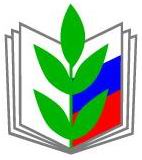 ПРОФЕССИОНАЛЬНЫЙ СОЮЗ РАБОТНИКОВ НАРОДНОГО ОБРАЗОВАНИЯ И НАУКИ РОССИЙСКОЙ ФЕДЕРАЦИИ(ОБЩЕРОССИЙСКИЙ ПРОФСОЮЗ ОБРАЗОВАНИЯ)ИСПОЛНИТЕЛЬНЫЙ КОМИТЕТ ПРОФСОЮЗАПОСТАНОВЛЕНИЕПРОФЕССИОНАЛЬНЫЙ СОЮЗ РАБОТНИКОВ НАРОДНОГО ОБРАЗОВАНИЯ И НАУКИ РОССИЙСКОЙ ФЕДЕРАЦИИ(ОБЩЕРОССИЙСКИЙ ПРОФСОЮЗ ОБРАЗОВАНИЯ)ИСПОЛНИТЕЛЬНЫЙ КОМИТЕТ ПРОФСОЮЗАПОСТАНОВЛЕНИЕПРОФЕССИОНАЛЬНЫЙ СОЮЗ РАБОТНИКОВ НАРОДНОГО ОБРАЗОВАНИЯ И НАУКИ РОССИЙСКОЙ ФЕДЕРАЦИИ(ОБЩЕРОССИЙСКИЙ ПРОФСОЮЗ ОБРАЗОВАНИЯ)ИСПОЛНИТЕЛЬНЫЙ КОМИТЕТ ПРОФСОЮЗАПОСТАНОВЛЕНИЕПРОФЕССИОНАЛЬНЫЙ СОЮЗ РАБОТНИКОВ НАРОДНОГО ОБРАЗОВАНИЯ И НАУКИ РОССИЙСКОЙ ФЕДЕРАЦИИ(ОБЩЕРОССИЙСКИЙ ПРОФСОЮЗ ОБРАЗОВАНИЯ)ИСПОЛНИТЕЛЬНЫЙ КОМИТЕТ ПРОФСОЮЗАПОСТАНОВЛЕНИЕПРОФЕССИОНАЛЬНЫЙ СОЮЗ РАБОТНИКОВ НАРОДНОГО ОБРАЗОВАНИЯ И НАУКИ РОССИЙСКОЙ ФЕДЕРАЦИИ(ОБЩЕРОССИЙСКИЙ ПРОФСОЮЗ ОБРАЗОВАНИЯ)ИСПОЛНИТЕЛЬНЫЙ КОМИТЕТ ПРОФСОЮЗАПОСТАНОВЛЕНИЕПРОФЕССИОНАЛЬНЫЙ СОЮЗ РАБОТНИКОВ НАРОДНОГО ОБРАЗОВАНИЯ И НАУКИ РОССИЙСКОЙ ФЕДЕРАЦИИ(ОБЩЕРОССИЙСКИЙ ПРОФСОЮЗ ОБРАЗОВАНИЯ)ИСПОЛНИТЕЛЬНЫЙ КОМИТЕТ ПРОФСОЮЗАПОСТАНОВЛЕНИЕ
8 ноября 2018 г.
г. Москва
г. Москва
г. Москва
г. Москва
№ 15-8 Об утверждении Совета по  непрерывному профессиональному педагогическому образованию при Центральном Совете Общероссийского Профсоюза образования Об утверждении Совета по  непрерывному профессиональному педагогическому образованию при Центральном Совете Общероссийского Профсоюза образования Об утверждении Совета по  непрерывному профессиональному педагогическому образованию при Центральном Совете Общероссийского Профсоюза образования